Ponedeljek, 31. 1. 2022SLJ: Govorna vaja Moj delovni dan – pripovedovanjeSPO: Čas-  DZ 49 – Poznamo na uroPrilepi v zvezek:GUM: Glasbena pravljica Rokavička  učenje pesmice- DZ 22MAT: DZ 35, 36ŠPO: Preskakovanje kolebnice, prevaliDelovni listi:POŠTEVANKE - VAJE           	  Ime: ______________1. Na mizi je 6 krožnikov, na vsakem je po 5 hrušk. Koliko je vseh hrušk? Nariši.Seštevanje: ___________________________________________________________Množenje: ________________________Odgovor: __________________________________________________________________2. Imaš 9 vrvic in na vsaki vrvici je 5 kroglic.Koliko kroglic imaš?Nariši. ________________________Odgovor: __________________________________________________________________3. Obkroži večkratnike števila 5.10,   23,   14,   40,   39,   35,   25,   41,   49,   50,   15,   11,   27,   30,   29,   5,  454. Napiši.Večkratniki števila 5: _______________________________________________Večkratniki števila 10: ______________________________________________5. Izpolni preglednico.1. Zapiši z množenjem.10 + 10 + 10 + 10 = _____________10 + 10 + 10 + 10 + 10 + 10 + 10 = ________________2. Zapiši s seštevanjem.7  10 = __________________________________________________________5  10 = __________________________________________________________3. Napiši večkratnike števila 10.__________________________________________________________________________  4. Imaš 4 vrečke in v vsaki vrečki je 10 jabolk. Koliko je vseh jabolk? Nariši.Seštevanje: ________________________________________________________Množenje: ______________________Odgovor: ___________________________________________________________________5. Na mizi je 8 košaric, v vsaki je 10 kroglic. Koliko je vseh kroglic? Nariši._______________________Odgovor: __________________________________________________________________6. Napiši besedilno nalogo za račun  6  10 = ___ .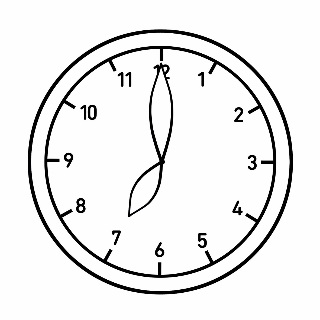 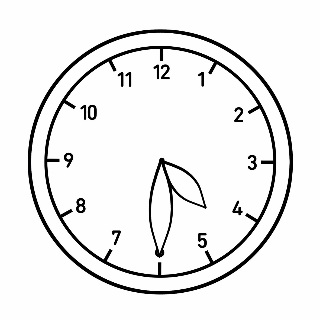 ________________________________________________________________________________________________________________________________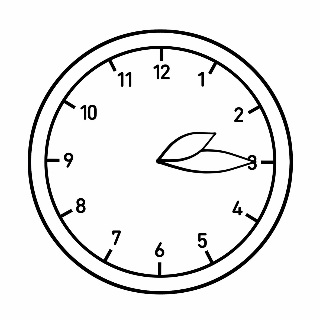 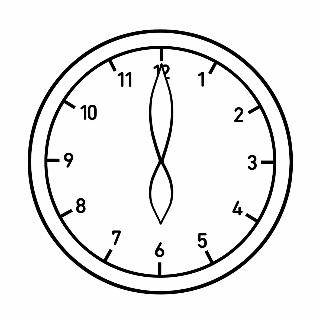 ________________________________________________________________________________________________________________________________številoza 8 večje število8-krat večje število45210